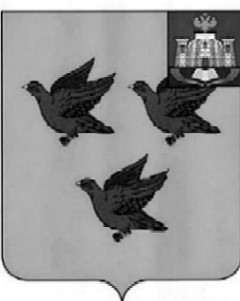 РОССИЙСКАЯ ФЕДЕРАЦИЯОРЛОВСКАЯ ОБЛАСТЬАДМИНИСТРАЦИИ ГОРОДА ЛИВНЫП О С Т А Н О В Л Е Н И Е 7 декабря  2020г.                                                                                          №  64             г. ЛивныОб утверждении  схемы размещения нестационарных торговых объектов на территории  города Ливны на 2021 год       В целях упорядочения размещения и функционирования нестационарных торговых объектов на территории города Ливны,  руководствуясь  Федеральным законом от 06 октября . № 131-ФЗ «Об общих принципах организации местного самоуправления в Российской Федерации», частью 3 статьи 10 Федерального закона от 28 декабря . № 381-ФЗ «Об основах государственного регулирования торговой деятельности в Российской Федерации», приказом  Департамента промышленности, связи и торговли Орловской области от 07 июля . № 77 «Об утверждении  Порядка разработки и утверждения схемы размещения нестационарных торговых объектов на земельных участках, в зданиях, строениях, сооружениях, находящихся в государственной собственности или муниципальной собственности, органами местного самоуправления муниципальных образований Орловской области», постановлением администрации города Ливны от 13 ноября 2017 г. № 130 «О размещении нестационарных торговых объектов на территории города Ливны Орловской области»,  решением протокола заседания рабочей группы по рассмотрению предложений и замечаний к проекту схемы размещения нестационарных торговых объектов на территории города Ливны  от 03 декабря    2020 года,  администрация города Ливны  п о с т а н о в л я е т:    1. Утвердить схему размещения нестационарных торговых объектов на территории города Ливны на 2021 год согласно приложению к настоящему постановлению.  2. Комитету экономики, предпринимательства и торговли администрации города Ливны (Золкина С.А.) направить в Департамент промышленности и торговли Орловской области утвержденную схему размещения нестационарных торговых объектов.    3. Настоящее постановление вступает в силу с 1 января 2021 года.  4. Опубликовать настоящее постановление в газете «Ливенский вестник» и разместить на официальном сайте администрации города в сети Интернет.    5. Контроль за исполнением настоящего постановления возложить  на первого заместителя  главы  администрации города.Глава города                                                                                        С.А.Трубицин                                                                                                                                                              Приложение к постановлению		                                                                                                                            администрации города Ливны	                                                                                                                                                     от 7 декабря 2020 г. № 64 СХЕМАразмещения нестационарных торговых объектов    на территории города Ливны на  2021 г.№п/пВид нестационарного торгового объектаАдрес, месторасположение нестационарного торгового объектаАдрес, месторасположение нестационарного торгового объектаВид собственности земельного участка, на котором располагается НТОАссортимент реализуемых товаров и услугРежимработыПлощадь для размещения НТО (кв.м.)Планируемыйсрок размещениянестационарноготоргового объектаПланируемыйсрок размещениянестационарноготоргового объекта1233456788КиоскКиоскул.Др.Народов(у дома №58 по ул. Свердлова)Государственная собственность не разграниченаПечатная продукция8-18 ч. ежедневно12,0с 01.01.2021г. по 31.12.2021г.КиоскКиоскул.М.Горького(у дома №11)-//-Печатная продукция8-18 ч.ежедневно12,0с 01.01.2021г. по 31.12.2021г.КиоскКиоскул.Кирова (рядом с Автовокзалом)-//-Бытовые услуги 8-18 ч.ежедневно12,0с 01.01.2021г. по 31.12.2021г.КиоскКиоскул.Кирова(площадь ж/д вокзала)-//-Печатная продукция8-18 ч.ежедневно12,0с 01.01.2021г. по 31.12.2021г.КиоскКиоскул.М.Горького(у дома № 6)-//-Печатная продукция8-18 ч.ежедневно12,0с 01.01.2021г. по 31.12.2021г.КиоскКиоскул.Др.Народов(у дома №119)-//-Печатная продукция8-18 ч.ежедневно12,0с 01.01.2021г. по 31.12.2021г.КиоскКиоскул.Мира (у дома №17 по ул.Денисова)-//-Печатная продукция8-18 ч.ежедневно12,0с 01.01.2021г. по 31.12.2021г.КиоскКиоскул.Мира (у дома №195)-//-Печатная продукция8-18 ч.ежедневно12,0с 01.01.2021г. по 31.12.2021г.КиоскКиоскул.Денисова (рядом с  магазином «Магнит»)-//-Печатная продукция8-18 ч.ежедневно12,0с 01.01.2021г. по 31.12.2021г.КиоскКиоскул.Гайдара (рядом с  магазином «Пятерочка»)-//-Печатная продукция8-18 ч.ежедневно12,0с 01.01.2021г. по 31.12.2021г.Торговый павильонТорговый павильонул.Денисова, 2-А-//-Продовольственные товары8-21чежедневно30,0с 01.01.2021г. по 31.12.2021г.Торговый павильонТорговый павильонАвтовокзальная площадь-//-Продовольственные товары8-20чежедневно81,0с 01.01.2021г. по 31.12.2021г.Торговый павильонТорговый павильонул.Мира,203 д-//-Продовольственные товары8-20чежедневно81,0с 01.01.2021г. по 31.12.2021г.Торговый павильонТорговый павильонул.Мира (перекресток с ул.Денисова)-//-Продовольственные товары9-18ч ежедневно30,0с 01.01.2021г. по 31.12.2021г.Торговый павильонТорговый павильонул.Мира (перекресток с ул.Денисова)-//-Оказание услуг  общественного питания9-20 ч.ежедневно96,0с 01.01.2021г. по 31.12.2021г.Торговый павильонТорговый павильон Автовокзальная площадь -//-Продовольственные товары9-18 ч.ежедневно60,0с 01.01.2021г. по 31.12.2021г.Торговый павильонТорговый павильон Ул.Кирова (слева от павильона «Русский аппетит»)-//-Продовольственные товары9-18 ч.ежедневно30,0с 01.01.2021г. по 31.12.2021г.КиоскКиоск«Славянский сад» (правая сторона от центральной аллеи)-//-Продовольственные товары11-22чежедневно20с 01.05.2021 по15.10.2021г.КиоскКиоскпос.Дорожный (у здания магазина)-//-Продовольственные товары9-18 ч.ежедневно10с 01.01.2021г. по 31.12.2021г.КиоскКиоскул.Мира (у дома №203)-//-Хлебобулочные изделия9-18 ежедневно6,0с 01.01.2021г. по 31.12.2021г.КиоскКиоскул.Мира (у входа в парк АО «ГМС Ливгидромаш»)-//-Хлебобулочные изделия7-19чежедневно10с 01.01.2021г. по 31.12.2021г.КиоскКиоскул.Октябрьская, 9-//-Хлебобулочные изделия7-19чежедневно16,4с 01.05.2016 по 01.05.2021г.КиоскКиоскул. Мира(около общежития по ул.Денисова)-//-Хлебобулочные изделия7-19чежедневно8,0с 25.07.2016 по 25.07.2021г.Торговый павильонТорговый павильонул. М.Горького (Автовокзальная площадь)-//-Хлебобулочные изделия9-18ч ежедневно30,0с 01.01.2021г. по 31.12.2021г.КиоскКиоскул.Мира (у здания общежития)-//-Молочная продукция9-18ч ежедневно6,0с 01.01.2021г. по 31.12.2021г.КиоскКиоскул.Кирова (пл.ж/д вокзала)-//-Оказание услуг  общественного питания10-23ч ежедневно12,0с 15.12.2017 по 15.12.2022г.КиоскКиоскул.Кирова( рядом с  автовокзалом)-//-Оказание услуг  общественного питания10-23ч ежедневно12,0с 15.12.2017 по 15.12.2022г.Киоск Киоск ул.Денисова (остановочный павильон у здания общежития)-//-Оказание услуг  общественного питания10-23ч ежедневно12,0с 15.12.2017 по 15.12.2022г.ПавильонПавильонул.Гайдара (напротив магазина «Фикс Прайс»-//-Оказание услуг  общественного питания9-18 ч.ежедневно20,0с 01.01.2021г. по 31.12.2021г.КиоскКиоскул.Мира (у дома №203)-//-Корма для животных9-18ч ежедневно12,0с 01.01.2021г. по 31.12.2021г.КиоскКиоскул.Октябрьская (у дома №9) -//-Непродовольственные товары9-18 ч.ежедневно30,0с 01.01.2021г. по 31.12.2021г.Торговый павильонТорговый павильонул.Мира, д.150-//-Непродовольственные товары9-18 ч.ежедневно50,0с 01.05.2016г. по 01.05.2021г.Торговый павильонТорговый павильонул.Октябрьская(у дома №9) -//-Непродовольственные товары9-18 ч.ежедневно30,0с 20.05.2017 по 20.05.2022г.Торгово-остановочный комплексТоргово-остановочный комплексул. Октябрьская, остановка «Октябрьская»-//-Непродовольственные товары9-20ч ежедневно31,0с 01.01.2021г. по 31.12.2021г.Торговый павильонТорговый павильонул.Кирова (площадь у ж/д вокзала)-//-Услуги пассажирского транспорта6-24чежедневно10,0с 01.01.2021г. по 31.12.2021г.Платежный терминалПлатежный терминалул.М.Горького (остановка у дома №11)-//-Банковские услугиКруглосуточно6,0с 01.01.2017 по 01.01.2022г.Платежный терминалПлатежный терминалул.Октябрьская (остановка у дома №5В)-//-Банковские услугиКруглосуточно6,0с 01.01.2017 по 01.01.2022г.КиоскКиоскул.Денисова (остановка «Микрорайон»)-//-Бытовые услуги9-18чежедневно9,0с 20.05.2017 по 20.05.2022г.КиоскКиоскул.Октябрьская,92-А-//-Бытовые услуги10-19чежедневно18,0с 01.05.2016 по 01.05.2021г.КиоскКиоскул.Мира ( у дома №17 по ул.Денисова)-//-Бытовые услуги10-19чежедневно10,0с 01.05.2016 по 01.05.2021г.КиоскКиоскул.Мира  182, уч.1-//-Бытовые услуги10-19чЕжедневно14,0с 01.01.2021г. по 31.12.2021г.КиоскКиоскул.Мира 180-//-Бытовые услуги10-19чЕжедневно10,0с 01.05.2016 по 01.05.2021г.Елочный базарЕлочный базарул.Мира (перекресток с ул.Денисова)-//-Ели, сосны9-17чежедневно 16,0с 15.12.2021г. по 31.12.2021г.Елочный базарЕлочный базарул.Горького (у павильона «Родное село»)-//-Ели, сосны9-17чежедневно 16,0с 15.12.2021г. по 31.12.2021г.Елочный базарЕлочный базарул. Гайдара (напротив магазина «Пятерочка»)-//-Ели, сосны9-17чежедневно 16,0с 15.12.2021г. по 31.12.2021г.Елочный базарЕлочный базарул.Октябрьская (у м-на «Хороший»)-//-Ели, сосны9-17чежедневно 16,0с 15.12.2021г. по 31.12.2021г.Елочный базарЕлочный базарУл.Мира (у частного дома №193)                                                                                                                                                                                                                                                                                                                                                                                                                                                                                                                                                       -//-Ели, сосны9-17чежедневно 16,0с 15.12.2021г. по 31.12.2021г.Елочный базарЕлочный базарул.Кирова (перекресток с ул.Ямская левая сторона)-//-Ели, сосны9-17чежедневно 16,0с 15.12.2021г. по 31.12.2021г.Елочный базарЕлочный базарул.Кирова (перекресток с ул.Ямская правая сторона)-//-Ели, сосны9-17чежедневно 16,0с 15.12.2021г. по 31.12.2021г.Елочный базарЕлочный базарул.Воронежская (перед магазином «Любава»)-//-Ели, сосны9-17чежедневно 16,0с 15.12.2021г. по 31.12.2021г.Елочный базарЕлочный базарул.Орловская   (напротив АЗС)-//-Ели, сосны9-17чежедневно 16,0с 15.12.2021г. по 31.12.2021г.Изотермическая емкостьИзотермическая емкостьул.Мира (перекресток с ул.Денисова)-//-Безалкогольные прохладительные напитки9-18чежедневно4,0с 01.05.2021г. по15. 09.2021г.Изотермическая емкостьИзотермическая емкостьул.М.Горького  (рядом с  павильоном «Свежий хлеб»)-//-Безалкогольные прохладительные напитки9-18чежедневно4,0с 01.05.2021г. по15. 09.2021г.Изотермическая емкостьИзотермическая емкостьул.Др.Народов (перед зданием аптеки)-//-Безалкогольные прохладительные напитки9-18чежедневно4,0с 01.05.2021г. по15. 09.2021г.Бахчевой развалБахчевой развалул.Кирова (у киоска «Русский аппетит»)-//-Арбузы, дыни8-20 ч ежедневно6,0с 15.07.2021 по 31.10.2021г.Бахчевой развалБахчевой развалул.Воронежская (перед магазином «Любава»)-//-Арбузы, дыни8-20ч ежедневно6,0с 15.07.2021 по 31.10.2021г.Бахчевой развалБахчевой развалул.Гайдара (напротив магазина «Пятерочка)-//-Арбузы, дыни8-20ч ежедневно6,0с 15.07.2021 по 31.10.2021г.Бахчевой развалБахчевой развалул.Мира (перекресток с ул.Денисова)-//-Арбузы, дыни8-20ч ежедневно6,0с 15.07.2021 по 31.10.2021г.Бахчевой развалБахчевой развалул. Октябрьская(у магазина «Хороший»)-//-Арбузы, дыни8-20ч ежедневно6,0с 15.07.2021 по 31.10.2021г.Бахчевой развалБахчевой развалул.Орловская  (напротив АЗС)-//-Арбузы, дыни8-20ч ежедневно6,0с 15.07.2021 по 31.10.2021г.Бахчевой развалБахчевой развалул. Кирова (перекресток с ул.Ямская правая сторона)-//-Арбузы, дыни8-20 ежедневно6,0с 15.07.2021 по 31.10.2021г.Бахчевой развалБахчевой развалул. Кирова (рядом с парковкой,  перекресток  с ул.Др.Народов)-//-Арбузы, дыни8-20 ежедневно6,0с 15.07.2021 по 31.10.2021г.Бахчевой развалБахчевой развалул.Кирова (перекресток с ул.Ямская левая сторона)-//-Арбузы, дыни8-20 ежедневно6,0с 15.07.2021 по 31.10.2021г.